
ΕΛΛΗΝΙΚΗ ΔΗΜΟΚΡΑΤΙΑ
ΝΟΜΟΣ ΗΡΑΚΛΕΙΟΥ 
ΔΗΜΟΣ ΗΡΑΚΛΕΙΟΥ 
ΕΠΙΤΡΟΠΗ ΠΟΙΟΤΗΤΑΣ ΖΩΗΣ 
ΣΥΝΕΔΡΙΑΣΗ: 4 η
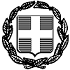 έκδ.1.αναθ.4 ημ/νια έγκρ. 30/9/2014 ΔΥΠ-ΥΠΟ 017 




Ηράκλειο : 11/03/2022 

Αριθμ.πρωτ.: 21417 Προς 

Τα Τακτικά Μέλη κ.κ.: 
Ι.Αναστασάκη, Μ.Καναβάκη, 
Σ.Καλογεράκη-Αρχοντάκη, Θ.Λεμονή, 
Μ.Παττακό, Δ. Συγγελάκη, Ι. Καλονάκη, 
Ι.Ψαρρά, Μ.Χαιρέτη, 
Γ.Μανδαλάκη.
Τα αναπληρωματικά μέλη κ.κ.:
Ε.Παπαδάκη-Σκαλίδη, Γ, Βουρεξάκης 
Α.Πλεύρη, Γ.Μακαρόνα, 
Μ.Ξυλούρη-Ξημέρη, Ρ.Σενετάκη 
Η.Λυγερό, Σ.ΚώνσταΚοινοποίηση. : 
1. κ. Β. Λαμπρινό, Δήμαρχο Ηρακλείου 
2. Αντιδημάρχους Δήμου Ηρακλείου 
3. κ. Γ.Πασπάτη, Πρόεδρο Δ.Σ. 
4. κα. Ε.Στυλιανού,Γενική Γραμματέα Δ.Η. 
5. Προέδρους Δημοτικών Κοινοτήτων Δ.Η. 
6. Δημοτικές Παρατάξεις Σας προσκαλούμε σε διά περιφοράς συνεδρίαση την προσεχή Τρίτη 15 Μαρτίου 2022 σύμφωνα με την από 11-3-2020 Πράξη Νομοθετικού Περιεχομένου (ΦΕΚ Α 55/11-3-2020) άρθρο 10 και τις Εγκυκλίους του Υπουργείου Εσωτερικών με αριθ.426/13-11-2020 (AΔΑ:6ΩΚΛ46ΜΤΛ6-ΥΔΤ) και 643/24-9-2021 (ΑΔΑ:ΨΕ3846ΜΤΛ6-0Ρ5), για συζήτηση και λήψη απόφασης για τα παρακάτω θέματα : Σας προσκαλούμε σε διά περιφοράς συνεδρίαση την προσεχή Τρίτη 15 Μαρτίου 2022 σύμφωνα με την από 11-3-2020 Πράξη Νομοθετικού Περιεχομένου (ΦΕΚ Α 55/11-3-2020) άρθρο 10 και τις Εγκυκλίους του Υπουργείου Εσωτερικών με αριθ.426/13-11-2020 (AΔΑ:6ΩΚΛ46ΜΤΛ6-ΥΔΤ) και 643/24-9-2021 (ΑΔΑ:ΨΕ3846ΜΤΛ6-0Ρ5), για συζήτηση και λήψη απόφασης για τα παρακάτω θέματα : 1.      Εισήγηση για παραχώρηση ατομικής θέσης στάθμευσης ΑμεΑ επί της οδού Ηροδότου, αρ.151, στη Νέα Αλικαρνασσό του Δήμου Ηρακλείου
2.      Έγκριση κανονισμού λειτουργίας πεζόδρομων στην περιοχή της Αγ. Τριάδας Ηρακλείου πέριξ του Σχολείου Ευρωπαϊκής Παιδείας 
3.      Κανονισμός Λειτουργίας του Πάρκου Γεωργιάδη (να δοθεί σε δημόσια διαβούλευση)
Χρόνος έναρξης Συνεδρίασης :                          9.00  π.μ            Χρόνος λήξης Συνεδρίασης :                            11.00  π.μ           Γνωστοποίηση ψήφου και τυχόν απόψεων των μελών της Επιτροπής :Μέσω αποστολής μηνύματος ηλεκτρονικού ταχυδρομείου στην ηλεκτρ.δ/νση.:   psykakos-v@heraklion.gr ή μέσω τηλεφωνικής επικοινωνίας τηλ.2813409429 κατά τις ώρες διεξαγωγής της Συνεδρίασης.1.      Εισήγηση για παραχώρηση ατομικής θέσης στάθμευσης ΑμεΑ επί της οδού Ηροδότου, αρ.151, στη Νέα Αλικαρνασσό του Δήμου Ηρακλείου
2.      Έγκριση κανονισμού λειτουργίας πεζόδρομων στην περιοχή της Αγ. Τριάδας Ηρακλείου πέριξ του Σχολείου Ευρωπαϊκής Παιδείας 
3.      Κανονισμός Λειτουργίας του Πάρκου Γεωργιάδη (να δοθεί σε δημόσια διαβούλευση)
Χρόνος έναρξης Συνεδρίασης :                          9.00  π.μ            Χρόνος λήξης Συνεδρίασης :                            11.00  π.μ           Γνωστοποίηση ψήφου και τυχόν απόψεων των μελών της Επιτροπής :Μέσω αποστολής μηνύματος ηλεκτρονικού ταχυδρομείου στην ηλεκτρ.δ/νση.:   psykakos-v@heraklion.gr ή μέσω τηλεφωνικής επικοινωνίας τηλ.2813409429 κατά τις ώρες διεξαγωγής της Συνεδρίασης.Ο ΠΡΟΕΔΡΟΣ 
ΤΗΣ ΕΠΙΤΡΟΠΗΣ ΠΟΙΟΤΗΤΑΣ ΖΩΗΣ 

ΓΕΩΡΓΙΟΣ ΚΑΡΑΝΤΙΝΟΣ
ΑΝΤΙΔΗΜΑΡΧΟΣ Ο ΠΡΟΕΔΡΟΣ 
ΤΗΣ ΕΠΙΤΡΟΠΗΣ ΠΟΙΟΤΗΤΑΣ ΖΩΗΣ 

ΓΕΩΡΓΙΟΣ ΚΑΡΑΝΤΙΝΟΣ
ΑΝΤΙΔΗΜΑΡΧΟΣ 